UAB ,,Kauno vandenys“ atliekami darbai:
Kovo 10 d. Informacija apie planinį vandens tiekimo nutraukimą:Dėl vandens apskaitos mazgo permontavimo darbų, nuo 8:30 val. iki 13 val. nebus tiekiamas vanduo Veliuonos g. 8 - 16, Vidurinė g. 1 - 18, Linkmenų g. 4, Jurbarko g. 22.Dėl vandens apskaitos mazgo permontavimo darbų, nuo 9 iki 12 val. nebus tiekiamas vanduo J. Matuso g.Dėl vandens apskaitos mazgo permontavimo darbų, nuo 13 iki 16 val. nebus tiekiamas vanduo Kaimelės g. 148.Dėl vandens apskaitos mazgo permontavimo darbų, nuo 12 iki 16 val. nebus tiekiamas vanduo Notangų g. 5 – 23.Klientai informuoti el. priemonėmis. Atsiprašome dėl galimų nepatogumų ir dėkojame už supratingumą.Pušų g., Birutės g., Seniavos pl., Narsiečių g., Taikos pr. 33, Smiltės g. – atliekamas vandentiekio tinklų plovimas per priešgaisrinius hidrantus;Veliuonos g. 11, Notangų g. 7 – atliekami vandentiekio tinklų išjungimo - pajungimo darbai;Gėlių g. 7 (Ringaudai) – atliekami vandentiekio linijos šulinio plovimo ir nutekėjimo vietos nustatymo darbai;Savanorių pr. – atliekama buitinių nuotekų tinklų patikra, plovimas, šulinių valymas;Aušros g., Laurų g., Laimės g. – atliekama buitinių ir paviršinių nuotekų tinklų patikra sauso garo generatoriumi;Lubinų g. 3 - atliekamas buitinių nuotekų tinklų plovimas, šulinių valymas;Ateities pl. - atliekamas buitinių nuotekų siurblinės siurbimas, plovimas.Kilus klausimams skambinti: Klientų aptarnavimas/Avarinė tarnyba – 8 800 20 000.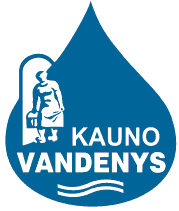 uždaroji akcinė bendrovė „Kauno vandenys“uždaroji akcinė bendrovė „Kauno vandenys“